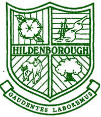 HILDENBOROUGH CHURCH OF ENGLAND PRIMARY SCHOOLTo be the best we can be, for ourselves, for others and for God.Thursday 14th October 2021Dear Parents and Carers,Year 5 Forest SchoolFrom Wednesday 2nd November, your child will be doing Forest School with our trained forest school leader, Mrs Patient, and Year 5 staff. These sessions will continue every Wednesday morning until Wednesday 15th December. On the days of their Forest School sessions, the children will need to come to school dressed in their Forest School clothes and school shoes, but bring their school uniform in a named bag. Children will also need to bring their wellington boots in a named bag with a change of socks in case their feet get wet!Depending on weather, we would recommend children wearing the following items for forest school:Warm socks Layers are best- leggings and jogging bottomsT-shirt/long sleeved topJumper or fleeceWaterproof trousers or all in one suitsWaterproof jackets or all in one suitsHat, scarf and glovesWellington boots. Thank you for your support with Forest School. We look forward to this exciting experience! If you have any questions, please don’t hesitate to contact us.Kind Regards,Miss Welch, Mrs Outram and Mrs Horner